Language: Chinese 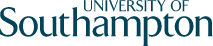 Level: 1 (Beginners)Course book title: Chinese in StepsWeekPart aTopic (and unit in book)Objectives and language functionsGrammar and vocabularyAdditional activities, including making a Glossary of Useful Words(To be completed by the Student)1Introduction to Chinese Taster lessonHanyu PinyinIntroducing the official Chinese languageIntroducing the official spoken languageIntroducing Chinese charactersHanyu 汉语Putonghua普通话Han zi 汉字 ●PPT●Pinyin Song●Group activities2Hanyu Pinyin Tones●  Introducing the official Chinese phonetic system●  Introducing four tones and neutral tones● 21 initials ● 36 finals ● Four tones: 1st tone 2nd tone 3rd tone and  4th Tone.      ● Neutral tones      ●Pinyin Song     ●Group activities3Lesson 1你好● Learn lesson 1 and practice Pinyin●  Learn some useful phrases for greeting people●  Nihao 你好 ● Nihaoma? 你好吗？ ● Wohenhao 我很好。 ● Xiexie 谢谢 ● Bukeqi  不客气● Zaijian 再见●Greeting Song●Group activities4Lesson 1你好●  Learn numbers. from 1 to 999● Practice numbers● 一.二.三.四.五.● 六.七..八.九.十 到九百九十九●Games●Number Song●Tough twister●Group activities5Lesson 2 我叫王京● Learn lesson 2● Introduce yourself to others and ask for others’  names● Introduce a third person by his/her name● 他 她 ● 姓 叫 ● 名字 什么 ● 李小英 ●Games●PPT●Group activities6Lesson 2我叫王京● Practice lesson 2 ● Revise Pinyin● 他叫什么？ ● 她姓什么？● 我姓王。● 他叫方国伦。●Games●Group activities7Lesson 3王先生是英国人● Introduce where you come from and your profession● Ask others for similar details and introduce a third person ● 你是哪国人？● 你是什么地方人？● 他是谁？●Games●Group activities8Lesson 3王先生是英国人● Practice lesson 3●Games●Group activities9Lesson 4今天几号？ ● Be able to state and ask the date, month and day of the week ● Talk and ask about someone’s age and birthday ● 今天几号？● 今天星期几？● 你多大？● 你弟弟今年几岁？   ●Birthday Song   ●Games   ●Group activities10Lesson 4今天几号？      ● Practice lesson 4   ●Group activities   ●SongWeekPart bTopic (and unit in book)Objectives and language functionsGrammar and vocabularyAdditional activities, including making a Glossary of Useful Russian Words(To be completed by the Student)11PractisePractise lesson 1- 4●Games●Group activities12Lesson 5他天天晚上都写汉字●  To say one does something●  To say one is doing something at a particular time● 我学中文● 你看书● 我晚上写汉字● 你们天天都上网●Games●Group activities●Song13Lesson 5他天天晚上都写汉字Continue ●  To say one does something●  To say one is doing something at a particular time●  你晚上写什么？● 农民天天都做什么？● 谁明天晚上看电视？● 他是老师还是医生？● 你喝茶还是咖啡？●Games●Group activities14Lesson 5他天天晚上都写汉字● Practice lesson 5 ●Games●Group activities15Lesson 6我会说一点儿汉语● To talk about what one likes or dislikes doing● To talk about what one can do or should do● To talk about one’s favourite sports●  我会说汉语● 他们都要学中文● 你会不会打网球？● 我们应不应该学汉语？●Games●Group activities16Lesson 6我会说一点儿汉语Continue● To talk about what one likes or dislikes doing● To talk about what one can do or should do● To talk about one’s favourite sports● 我喜欢踢足球● 他喜欢看电视● 我们一起上网，好吗？● 我们一起写汉字，好吗？●Games●Group activities     ●Tough Twister17Lesson 6我会说一点儿汉语● Practise lesson 6●Games●Group activities●Song18Lesson 7你们有北京烤鸭吗？● To order simple food and drinks in a restaurant● To talk about your likes and dislikes for certain food● To learn to use the Chinese measure words● 他们有烤鸭● 他有电视● 他们没有中国茶● 我们没有啤酒●Games●Group activities19Lesson 7你们有北京烤鸭吗？Continue ● To order simple food and drinks in a restaurant● To talk about your likes and dislikes for certain food     ● To learn to use the Chinese measure words● 他们有没有中国菜？● 他们有没有弟弟？● 我们要一杯啤酒● 我们要三碗米饭●Games●Group activities20Lesson 7你们有北京烤鸭吗？     ● Practise lesson 7●Games●Group activities     ●SongWeekPart cTopic (and unit in book)Objectives and language functionsGrammar and vocabularyAdditional activities, including making a Glossary of Useful Russian Words(To be completed by the Student)21PractisePractise lesson 5-7●Games●Group activities22Lesson 8我家有四口人●  To talk about your family●  To say if you are tired or thirsty●  To offer someone something to eat or drink● 医生很累● 我有点儿渴● 你饿吗？● 李小姐渴吗？●Games●Group activities23Lesson 8我家有四口人Continue ●  To talk about your family●  To say if you are tired or thirsty●   To offer someone something to eat or drink ●  我不饿● 我今天不忙● 你们累不累？● 他们的中文好不好？● 北京烤鸭贵不贵？●Games●Group activities24Lesson 8我家有四口人● Practice lesson 8●Games●Group activities25Lesson 9北京夏天比伦敦热● To talk about the weather in different seasons● To compare the weather in different places● To make comparisons and give suggestions●  中国比英国大● 北京夏天比伦敦夏天热● 他弟弟比他瘦一点儿● 我哥哥比我大一岁●Games●Songs●Group activities26Lesson 9北京夏天比伦敦热Continue● To talk about the weather in different seasons● To compare the weather in different places● To make comparisons and give suggestions● 我哥哥没有我高● 英国没有法国大● 他和我一样大● 他弟弟和他一样高●Games●Songs●Group activities27Lesson 9北京夏天比伦敦热● Practice lesson 9●Games●Songs●Tough twister●Group activities28Lesson 10你怎么去商店？● To talk about going somewhere to do something● To talk about coming to do something● To express how to go somewhere or come from somewhere● 你去哪儿？● 我不去商店● 明年我去中国● 明天你去什么地方？●Games●Group activities29Lesson 10你怎么去商店？Continue● To talk about going somewhere to do something● To talk about coming to do something     ● To express how to go somewhere or    come from somewhere● 我明天去图书馆还书● 他明年去北京学中文● 我天天坐地铁去学院● 他明天骑车去商店●Games●Tough twister●Group activities30Lesson 10你怎么去商店？ ● Practice  lesson 8 - 10●Games●PPT●New year Song  ●Group activities